СПОЉАШЊОСТ ХРАМA1. Твој задатaк је да пронађеш уљеза међу понуђеним појмовима!звонавратабродкрсткупола2. На слици Храма Св. Саве испиши у правугаоницима називе дijелова сваког православногХрама.3. Храм је __________________________________________________________________________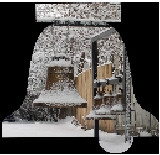 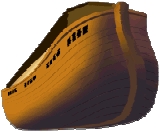 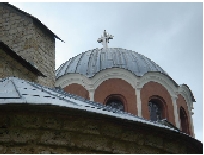 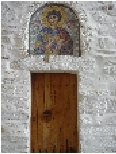 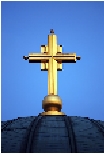 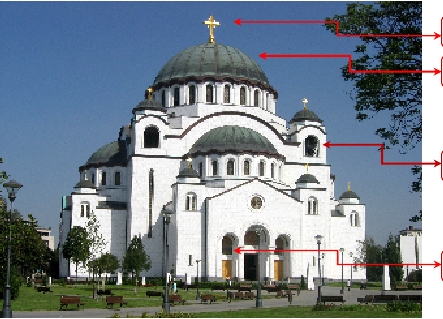 